Ребенок с детства должен уметь говорить «нет» в следующих ситуациях:Когда ребенку предлагают совершить недостойный поступок;Если ребенку предлагают поехать куда-нибудь, предупреждая, чтобы он об этом никому не говорил;Когда незнакомый человек предлагает ребенку что-либо сладкое (конфеты, пирожные, пирожки и т.п.);Когда ребенку предлагают «хорошо» отдохнуть вдали от взрослых, родителей;Если незнакомые люди предлагают довезти ребенка на машине или показать им дорогу, сидя в машине;Когда малознакомые или незнакомые люди приглашают ребенка к себе в гости и т.д.;Когда ребенку предлагают на улице купить недорогой товар, поиграть в азартную игру, обещая большой выигрыш.Не следует учить ребенка беспрекословно и не задумываясь выполнять все требования взрослых. Такое поведение может создать благоприятные условия для совершения преступлений маньяками и педофиламиДепартамент образования и молодежной политики2015г.  Нефтеюганский районПАМЯТКА ДЛЯ РОДИТЕЛЕЙЗащищай и оберегай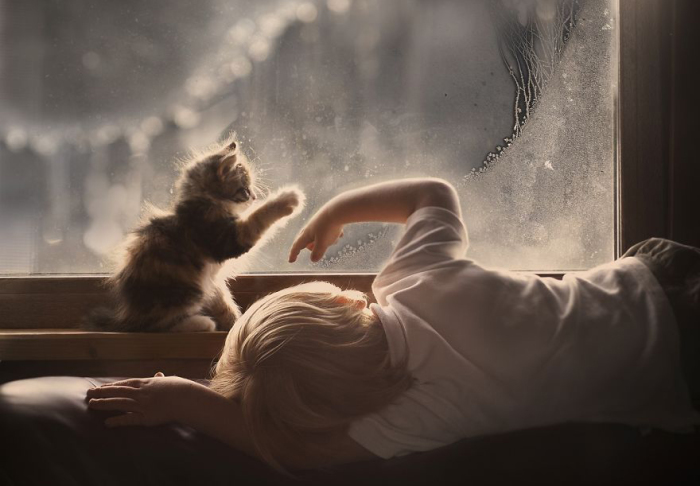 Семейные правила безопасностиПридумайте вместе с детьми семейный пароль, который каждый сможет использовать в качестве сигнала в случае опасной ситуации.Если ваш ребенок добирается до дома без сопровождения взрослых, придумайте вместе с ним постоянный и наиболее безопасный маршрут. Договоритесь с ребенком о том, что он постоянно будет ходить именно этой дорогой.Научите ребенка беречь ключи и расскажите ему, что делать, если он их потеряет. Выходя из дома, ребенок должен проверять, взял ли он ключ с собой.Оговорите границы окрестностей, в которых ребенок может гулять.Сформируйте у ребенка привычку рассказывать о том, как он провел время, когда оставался без вашего присмотра.Ребенок обязательно должен знать свое имя, имена родителей, домашний адрес и телефон. Это поможет ему добраться до дома, если он потерялся.Дети должны знать, как и в каких случаях можно позвонить в полицию, противопожарную службу и скорую помощь.Правила для родителейУважайте детей, не делайте сами и не позволяйте другим заставлять ребенка делать что-то против его воли.Если ваш ребенок говорит о нездоровом интересе к нему вашего сожителя, брата, дяди, прислушайтесь к его словам. Не оставляйте его один на один с этим человеком. Обратитесь за помощью к детскому психологу, позвоните в службу доверия или полицию.Обсуждайте с ребенком особенности полового развития, отвечайте на его вопросы о сексуальных отношениях.